DG Manual (Sample): Will-not-carry operator.Part 1: Policy and general requirementsPolicy and Authorisation							Rule 92.7, 92.9XYZ Aviation does not carry Dangerous Goods (DG) as cargo and has elected to be a ‘will-not-carry’ operator.  XYZ has policies and procedures in place, and staff trained, appropriate to the following carriage of DG: DG carried by passengers and crew (Rule 92.13);DG required to be aboard an aircraft IAW the airworthiness or operational requirements of the CARs (Rule 92.1(b)(2)).Each of these is explained in the following paragraphs and if any staff members have concerns regarding the carriage of DG or are unsure of the correct procedures, they are to raise these concerns with the CEO prior to accepting, handling, or otherwise dealing with the DG.Any DG that is carried must be carried in accordance with this manual, which ensures compliance with Part 92 and the ICAO TIs.  DG that is forbidden for carriage by air under the ICAO TIs is forbidden for carriage in XYZ aircraft, unless a specific approval or exemption is granted by CAA.The primary reference for carriage of DG by air is the International Civil Aviation Organisation Doc 9284: Technical Instructions for the Safe Transport of Dangerous Goods by Air (ICAO TIs). The information in the following paragraphs is taken from this document and from the International Air Transport Association’s Dangerous Goods Regulations (IATA DGR). Use of the IATA DGR will satisfy the requirement to comply with the ICAO TIs.Articles or substances excluded from Part 92 requirements	Rule 92.1(b), 92.1(c)Articles or substances that are required to be aboard an aircraft IAW the airworthiness or operational requirements of the CARs, or that are approved by the Director to meet special operational requirements, are not subject to the requirements of Part 92. However, articles and substances intended as replacements for such items must be shipped and carried as DG. Examples of such articles are:Dry cell batteries;Fire extinguishers;First‐aid kits that contain DG items or substances; and/orAircraft spare parts that are, or contain, DG.This provision does not allow for the carriage of aviation fuel or agricultural chemicals in jerry cans or drums.  These items are DG cargo, and may not be carried by XYZ aircraft.Carriage of radioactive materials.XYZ Aviation does not carry radioactive materials.				Part 2: Part 92.11 ExceptionsCarriage of DG by Police.						Rule 92.11(a)XYZ Aviation does not carry Police under the provisions of CAR 92.11(a).Carriage of Class 1 DG under Rule 92.11(b).					Rule 92.11(b)XYZ Aviation does not carry Class 1 explosives under the provision of CAR 92.11(b).Carriage of DG by passengers for their recreational use.			Rule 92.11(c)XYZ Aviation does not carry DG under the provision of CAR 92.11(c).  Part 3: Carriage of DG by passengers and crewCarriage of DG by passengers and crew					Rule 92.13DG may be carried by passengers and crew on the conditions that the goods are:Carried in carry-on baggage, checked baggage, or on the person;Permitted in the table attached at Annex A; andFor personal use only.The requirements of the ICAO TIs for documentation, marking, labelling, and packing do not apply to goods carried under this provision, except for the reporting requirements for DG incidents which are still applicable.For the purposes of XYZ Aviation’s carriage of DG the definition of checked baggage is baggage that is to be loaded in a cargo hold or cargo pod that is not accessible to the passenger or crew in flight.  DG items that must be in carry-on baggage or on the person, which are not allowed in checked baggage, must be loaded such that they are accessible in flight.Part 5: Communication and notification requirementsInformation to employees						Rule 92.175All employees of XYZ Aviation are to have read this DG manual before taking part in any actions involving DG. Employees who have a role in the handling and carriage of DG will receive DG training (detailed below) and always have access to AC 92-2 and this manual when involved in the handling of DG.Information to the public and passengers			Rule 92.177, 92.179Passengers must be informed of the type of goods that they are prohibited from carrying aboard an aircraft. This information is conveyed in the following manner:CAA DG notices being prominently displayed in the reception area and hangar;DG information being included as part of all pre-flight passenger safety briefings; andDG information being included during the booking process for all advance bookings.Notification, reporting, and custody requirements	Rule 12.51, 12.55, 92.17, 92.181 When an incident or accident occurs that involves DG or where DG is being carried, whether or not it is apparent that the DG contributed to the incident or accident, the DG is to be deemed to be in the custody of the Director of CAA. Any staff involved in such an event are to take reasonable measures to secure the DG until it is taken into possession by CAA, or CAA advises that the DG is no longer needed.A DG incident is defined as an incident associated with and related to the carriage of DG by air, after acceptance by the operator, that:results in injury to a person, property damage, fire, breakage, spillage, leakage of fluid or radiation;involves, or other evidence that the integrity of the packaging has not been maintained; orinvolves dangerous goods incorrectly declared, packaged, labelled, marked, or documented.If a DG accident or incident occurs, the notification and reporting requirements of Part 12 apply. Details of these requirements are found in the company SMS Manual. In summary:If the incident is a serious incident or is an immediate hazard to the safety of an aircraft operation, the Safety Manager is to notify CAA as soon as practicable;In the absence of the Safety Manager, any person involved in the incident should notify CAA as soon as practicable;All notification is to include the date and time of the incident, brief details, and the name and contact details of both the organisation and the person reporting the incident;A CA005 report is to be submitted to CAA within 14 days by the Safety Manager.Dangerous goods training					Rule 92.203, 92.205 DG training is required for all XYZ Aviation personnel prior to any involvement in DG activities. The Training Manager is responsible for arranging initial DG training for new employees, and for DG recurrent training each two years IAW Part 92. All DG training will be conducted by either CAA or a contracted Part 141 organisation with a DG training approval.  Records of DG training will be retained for the duration of that person’s employment. Competency standards for DG training and assessment are compiled by the Safety Manager and Training Manager and forwarded to the approved DG training provider. Competency standards are defined for four basic areas as:DG basic training:Identification of DG.Hidden, undeclared, and mis-declared DG.Carriage of DG by passengers and crew.Carriage of DG for airworthiness and operational requirements.Communication:Passenger briefing and awareness.Notification of DG incidents or accidents. While the competency standards are defined for the limited roles that XYZ personnel fulfil, they are also designed around the types of DG that XYZ Aviation carry and the operating environment of the company.  Carriage of general cargo							Rule 92.15 When any items are presented for carriage in XYZ Aviation aircraft that are not postal articles, checked baggage, or carry-on baggage, the person presenting the items must sign a document which accurately describes the items or states that the items are not DG. Staff need to bear in mind that persons presenting items may not know what constitutes DG and be vigilant in monitoring for hidden DG (either deliberately or inadvertently), or mis-declared DG. The document to use for this is XYZ form xxx.Appendix A: DG Carried by passengers and crewItems in the ICAO TIs or IATA DGR not included aboveBaggage with installed lithium batteriesChemical agent monitoring equipmentDisabling devices (such as mace, pepper spray)Electroshock weaponsFuel cells contained in portable electronic devicesFuel cell cartridges, spareInsulated packaging containing refrigerated liquid nitrogenPermeation devicesRadio isotopic cardiac pacemakersSecurity type equipment (attaché cases, cash boxes, etc fitted with lithium batteries or pyrotechnics)Specimens, non-infectious, packed with small quantities of flammable liquid. DefinitionsDefinitionsApproval An authorisation granted by CAA to carry DG that is otherwise forbidden, where the ICAO TIs state that an approval may be granted.BaggagePersonal property of a passenger or crew member carried on an aircraft with that person.CargoAny property carried on an aircraft other than mail and baggage.Competency-based TrainingTraining and assessment characterised by the defining and setting of performance standards, development of training to meet those standards, and training and assessment against those standards.Dangerous Goods (DG)Articles or substances which are capable of posing a hazard to health, safety, property, or the environment and which are shown in the list of DG in the ICAO TIs, or which are classified according to the ICAO TIs.Note: This definition is from the TIs and differs slightly from the definition in the Civil Aviation Act (1990).ExemptionAn authorisation, other than an approval, granted by CAA providing relief from the requirements of the ICAO TIs.IATA DGRThe International Air Transport Association’s Dangerous Goods Regulations. ICAO Technical Instructions (TIs) The International Civil Aviation Organisation’s Document 9284: Technical Instructions for the Safe Transport of Dangerous Goods by Air.Note: For  a full definition, refer to the TIs.Will-carryAn operator who carries DG as cargo.Will-not-carryAn operator who elects not to carry DG as cargo. A will-not-carry operator may still carry DG under other provisions, such as DG carried by passengers and crew.AbbreviationsAbbreviationsACAdvisory circularCAACivil Aviation AuthorityCARCivil Aviation RulesDGDangerous GoodsDGRDangerous Goods RegulationsDocDocumentERGEmergency response guidancegGramIATAInternational Airline Transport AssociationIAWIn accordance withICAOInternational Civil Aviation OrganisationkgKilogramLLitremLMillilitrePEDPersonal Electronic DeviceSMSSafety Management SystemTIsTechnical InstructionsvVoltWhWatt-hourBatteries: spare/loose and Lithium batteries: spare/loose including power banksIncludes lithium batteries, non-spillable batteries, nickel-metal hydride batteries, and dry batteries for portable electronic devices.Articles which have the primary purpose as a power source (power banks) are considered spare batteries.Batteries: spare/loose and Lithium batteries: spare/loose including power banksIncludes lithium batteries, non-spillable batteries, nickel-metal hydride batteries, and dry batteries for portable electronic devices.Articles which have the primary purpose as a power source (power banks) are considered spare batteries.Batteries: spare/loose and Lithium batteries: spare/loose including power banksIncludes lithium batteries, non-spillable batteries, nickel-metal hydride batteries, and dry batteries for portable electronic devices.Articles which have the primary purpose as a power source (power banks) are considered spare batteries.Batteries: spare/loose and Lithium batteries: spare/loose including power banksIncludes lithium batteries, non-spillable batteries, nickel-metal hydride batteries, and dry batteries for portable electronic devices.Articles which have the primary purpose as a power source (power banks) are considered spare batteries.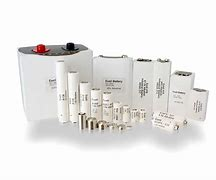 PackagingQuantityNotesMust be individually protected to prevent short circuits.Maximum 20 spare batteries per person. The operator may approve the carriage of more than 20 batteries.Lithium metal batteries must not exceed 2 g of lithium content.Lithium ion batteries must not exceed 100 Wh.Non-spillable wet batteries must be capable of withstanding vibration and pressure tests, maximum 2 per person, not exceeding 12 v and 100 Wh, battery terminals protected.Approval of operator requiredPermitted as checked baggagePermitted as carry-on baggagePIC informed of locationNoNoYesNoLithium batteries spare/looseLithium batteries spare/looseLithium batteries spare/looseLithium batteries spare/loose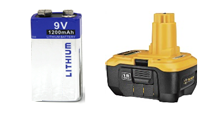 PackagingQuantityNotesBatteries must be individually protected to prevent short circuits.Maximum 2 spare batteries.Lithium ion batteries exceeding 100 Wh but not exceeding 160 Wh.For medical devices only, lithium metal batteries with lithium metal content exceeding 2 g but not exceeding 8 g.Batteries must meet UN test criteriaApproval of operator requiredPermitted as checked baggagePermitted as carry-on baggagePIC informed of locationYesNoYesNoLithium batteries: Portable electronic devices (PED) containing lithium metal or lithium ion cells or batteriesIncludes medical devices such as portable oxygen concentrators, and consumer electronics such as cameras, mobile phones, laptops, and tablets.Lithium batteries: Portable electronic devices (PED) containing lithium metal or lithium ion cells or batteriesIncludes medical devices such as portable oxygen concentrators, and consumer electronics such as cameras, mobile phones, laptops, and tablets.Lithium batteries: Portable electronic devices (PED) containing lithium metal or lithium ion cells or batteriesIncludes medical devices such as portable oxygen concentrators, and consumer electronics such as cameras, mobile phones, laptops, and tablets.Lithium batteries: Portable electronic devices (PED) containing lithium metal or lithium ion cells or batteriesIncludes medical devices such as portable oxygen concentrators, and consumer electronics such as cameras, mobile phones, laptops, and tablets.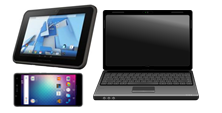 PackagingQuantityNotesDevices in checked baggage must be completely switched off and must be protected from damage.Maximum 15 PED per person.The operator may approve the carriage of more than 15 PED.Lithium metal content must not exceed 2 g.Lithium ion batteries must not exceed 100 Wh eachApproval of operator requiredPermitted as checked baggagePermitted as carry-on baggagePIC informed of locationNoYesYesNoLithium battery powered electronic devicesIncludes portable medical electronic devices, power tools, video cameras, laptops, etc.Lithium battery powered electronic devicesIncludes portable medical electronic devices, power tools, video cameras, laptops, etc.Lithium battery powered electronic devicesIncludes portable medical electronic devices, power tools, video cameras, laptops, etc.Lithium battery powered electronic devicesIncludes portable medical electronic devices, power tools, video cameras, laptops, etc.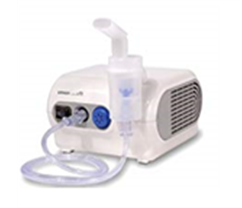 PackagingQuantityNotesDevices in checked baggage must be completely switched off (not in hibernation or sleep mode).Must be protected from damage.Must be protected from inadvertent activation. Maximum 15 PED per person.Lithium ion batteries exceeding 100 Wh but not exceeding 160 Wh.For medical devices only, lithium metal batteries with lithium metal content exceeding 2 g but not exceeding 8 g.Batteries must meet UN testing criteria.Approval of operator requiredPermitted as checked baggagePermitted as carry-on baggagePIC informed of locationYesYesYesNoAlcoholic BeveragesAlcoholic BeveragesAlcoholic BeveragesAlcoholic Beverages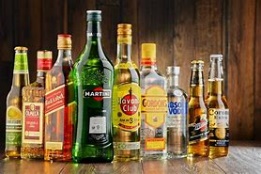 PackagingQuantityNotesIn retail packagingMaximum per receptacle 5 LTotal quantity per person 5 LMore than 24% but less than 70% alcohol by volumeApproval of operator requiredPermitted as checked baggagePermitted as carry-on baggagePIC informed of locationNoYesYesNoAmmunitionAmmunitionAmmunitionAmmunition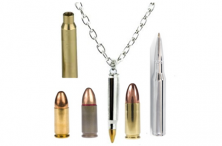 PackagingQuantityNotesSecurely packaged.Allowances for more than one person must not be combined into one or more packages.Not exceeding 5 kg gross weight per person.Division 1.4S only.For that person’s own use only.Excludes ammunition with explosive or incendiary projectiles.Approval of operator requiredPermitted as checked baggagePermitted as carry-on baggagePIC informed of locationYesYesNoNoAvalanche rescue backpackAvalanche rescue backpackAvalanche rescue backpackAvalanche rescue backpack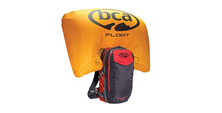 PackagingQuantityNotesPacked so that it cannot be inadvertently activated.One per person.Containing cartridges of division 2.2 compressed gas, may be fitted with trigger containing no more than 200 mg net of division 1.4S. Must be fitted with pressure relief valves.Approval of operator requiredPermitted as checked baggagePermitted as carry-on baggagePIC informed of locationYesYesYesNoCamping stoves and fuel containers that have contained flammable liquid fuelCamping stoves and fuel containers that have contained flammable liquid fuelCamping stoves and fuel containers that have contained flammable liquid fuelCamping stoves and fuel containers that have contained flammable liquid fuel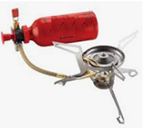 PackagingQuantityNotesCap securely fastened.Wrapped in absorbent material and placed in a sealed polyethylene or equivalent bag.No limitMust be completely drained and action taken to nullify the danger.Approval of operator requiredPermitted as checked baggagePermitted as carry-on baggagePIC informed of locationYesYesNoNoDry Ice (solid carbon dioxide)Dry Ice (solid carbon dioxide)Dry Ice (solid carbon dioxide)Dry Ice (solid carbon dioxide)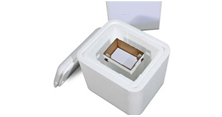 PackagingQuantityNotesBaggage must permit release of CO2 gas.Checked baggage must be marked ‘dry-ice’ or ‘carbon-dioxide, solid’.Maximum 2.5 kg per person, when used to pack perishables.Net weight of dry ice marked on package, or an indication that there is less than 2.5 kg.Approval of operator requiredPermitted as checked baggagePermitted as carry-on baggagePIC informed of locationYesYesYesNoE-cigarettes (Includes e-cigars, e-pipes, personal vaporisers, electronic nicotine delivery systems).E-cigarettes (Includes e-cigars, e-pipes, personal vaporisers, electronic nicotine delivery systems).E-cigarettes (Includes e-cigars, e-pipes, personal vaporisers, electronic nicotine delivery systems).E-cigarettes (Includes e-cigars, e-pipes, personal vaporisers, electronic nicotine delivery systems).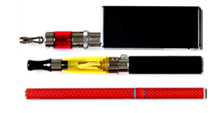 PackagingQuantityNotesMeasures must be taken to prevent unintentional activation of the heating element while on board the aircraft.No limitRe-charging on board aircraft is not permitted.Approval of operator requiredPermitted as checked baggagePermitted as carry-on baggagePIC informed of locationNoNoYesNoGas cartridges, small non-flammableGas cartridges, small non-flammableGas cartridges, small non-flammableGas cartridges, small non-flammable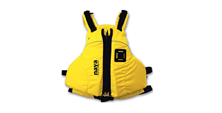 PackagingQuantityNotesPersonal safety device packed so that it cannot be inadvertently activated.Maximum 2 small cartridges fitted to a self-inflating personal safety device such as a lifejacket. Not more than 2 devices per passenger and 2 spare cartridges per device.For other devices, max. 4 cartridges, capacity not exceeding 50 mL water (equivalent to a 28 g gas cartridge).CO2 or other suitable gas in division 2.2 without subsidiary hazard. Must be for inflation purposes.Approval of operator requiredPermitted as checked baggagePermitted as carry-on baggagePIC informed of locationYesYesYesNoGas cylinders: non-flammable, non-toxic, worn for the operation of mechanical limbsGas cylinders: non-flammable, non-toxic, worn for the operation of mechanical limbsGas cylinders: non-flammable, non-toxic, worn for the operation of mechanical limbsGas cylinders: non-flammable, non-toxic, worn for the operation of mechanical limbs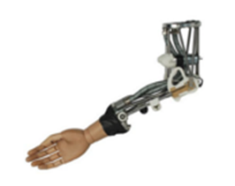 PackagingQuantityNotesWorn with the limb.As required by the limb.Spare cylinders of a similar size are also allowed if required to ensure an adequate supply for the journey.Approval of operator requiredPermitted as checked baggagePermitted as carry-on baggagePIC informed of locationNoYesYesNoHair styling equipment containing a hydrocarbon gas cartridgeHair styling equipment containing a hydrocarbon gas cartridgeHair styling equipment containing a hydrocarbon gas cartridgeHair styling equipment containing a hydrocarbon gas cartridge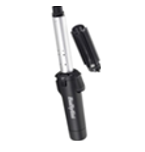 PackagingQuantityNotesSafety cover must be securely fitted over the heating element.1 per passenger or crew member.Must not be used on board the aircraft at any time.Spare cartridges are not permitted in checked or carry-on baggage.Approval of operator requiredPermitted as checked baggagePermitted as carry-on baggagePIC informed of locationNoYesYesNoInternal combustion or fuel cell enginesInternal combustion or fuel cell enginesInternal combustion or fuel cell enginesInternal combustion or fuel cell engines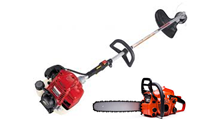 PackagingQuantityNotesFlammable liquid powered internal combustion or fuel cell engines being carried separately or incorporated into a machine or other apparatus, without batteries or other DG, must comply with the conditions that:The engine is powered by a fuel that is not a DG; orThe fuel tank has never contained any fuel, or the fuel has been flushed and the tank purged of vapours and adequate measures taken to nullify the hazard; andThe passenger provides documentation that the flushing and purging procedure has been followed, and;The entire fuel system has no free liquid and all fuel lines are sealed or capped or securely connected.Flammable liquid powered internal combustion or fuel cell engines being carried separately or incorporated into a machine or other apparatus, without batteries or other DG, must comply with the conditions that:The engine is powered by a fuel that is not a DG; orThe fuel tank has never contained any fuel, or the fuel has been flushed and the tank purged of vapours and adequate measures taken to nullify the hazard; andThe passenger provides documentation that the flushing and purging procedure has been followed, and;The entire fuel system has no free liquid and all fuel lines are sealed or capped or securely connected.Flammable liquid powered internal combustion or fuel cell engines being carried separately or incorporated into a machine or other apparatus, without batteries or other DG, must comply with the conditions that:The engine is powered by a fuel that is not a DG; orThe fuel tank has never contained any fuel, or the fuel has been flushed and the tank purged of vapours and adequate measures taken to nullify the hazard; andThe passenger provides documentation that the flushing and purging procedure has been followed, and;The entire fuel system has no free liquid and all fuel lines are sealed or capped or securely connected.Approval of operator requiredPermitted as checked baggagePermitted as carry-on baggagePIC informed of locationNoYesNoNoMatches, safety, or small cigarette lighterMatches, safety, or small cigarette lighterMatches, safety, or small cigarette lighterMatches, safety, or small cigarette lighter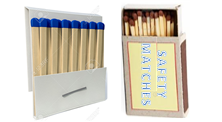 PackagingQuantityNotesOne small packet, or one small lighter.Only if carried by an individual who intends to use the item.Lighter must not contain unabsorbed liquid fuel, other than liquified gas.Lighter fuel and lighter refills are not permitted.Strike anywhere matches, blue flame lighters, cigar lighters, are not permitted.Cigarette lighters should have two independent actions by the user to activate ignition.Cigarette lighters powered by lithium batteries without a safety cap or means of protection against inadvertent activation are not permitted.One small packet, or one small lighter.Only if carried by an individual who intends to use the item.Lighter must not contain unabsorbed liquid fuel, other than liquified gas.Lighter fuel and lighter refills are not permitted.Strike anywhere matches, blue flame lighters, cigar lighters, are not permitted.Cigarette lighters should have two independent actions by the user to activate ignition.Cigarette lighters powered by lithium batteries without a safety cap or means of protection against inadvertent activation are not permitted.One small packet, or one small lighter.Only if carried by an individual who intends to use the item.Lighter must not contain unabsorbed liquid fuel, other than liquified gas.Lighter fuel and lighter refills are not permitted.Strike anywhere matches, blue flame lighters, cigar lighters, are not permitted.Cigarette lighters should have two independent actions by the user to activate ignition.Cigarette lighters powered by lithium batteries without a safety cap or means of protection against inadvertent activation are not permitted.Approval of operator requiredPermitted as checked baggagePermitted as carry-on baggagePIC informed of locationNoNoOn one’s person onlyNoMobility aids/wheelchairs with non-spillable wet batteries, nickel metal hydride batteries, or dry batteriesMobility aids/wheelchairs with non-spillable wet batteries, nickel metal hydride batteries, or dry batteriesMobility aids/wheelchairs with non-spillable wet batteries, nickel metal hydride batteries, or dry batteriesMobility aids/wheelchairs with non-spillable wet batteries, nickel metal hydride batteries, or dry batteries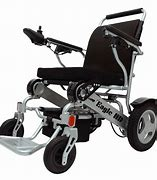 PackagingQuantityNotesMobility aid must be prepared to prevent inadvertent activation.Mobility aid secured and protected from damage.Any spare batteries, batteries that are removed must be carried in strong rigid packaging in cargo compartment.May carry one spare wet 
non-spillable battery, or two spare nickel-metal hydride or dry batteries.Non-spillable batteries must not contain any free or unabsorbed liquid.Batteries must be prepared to prevent short circuit and inadvertent activation.Non-spillable wet batteries must pass pressure and vibration tests.Approval of operator requiredPermitted as checked baggagePermitted as carry-on baggagePIC informed of locationYesYesNoYesMobility aids/wheelchairs with spillable batteriesMobility aids/wheelchairs with spillable batteriesMobility aids/wheelchairs with spillable batteriesMobility aids/wheelchairs with spillable batteriesMobility aids/wheelchairs with spillable batteriesPackagingQuantityNotesNotesMobility aid must be prepared to prevent inadvertent activation.Mobility aid secured and protected from damage, battery securely attached and electrical circuits isolated, or, removed if the wheelchair is unable to be carried upright.If battery removed, packaging must be marked ‘BATTERY-WET with WHEELCHAIR’ and with corrosive and orientation labels.May carry one spare wet 
non-spillable battery, or two spare nickel-metal hydride or dry batteries.Battery terminals prevented from short circuit.Battery fitted with non-spillable vent caps.Battery must be carried upright.If battery is removed it must be carried in leak-proof, impervious packaging, secured, protected from short circuit, and surrounded by compatible absorbent material able to contain the entire liquid contents.Battery terminals prevented from short circuit.Battery fitted with non-spillable vent caps.Battery must be carried upright.If battery is removed it must be carried in leak-proof, impervious packaging, secured, protected from short circuit, and surrounded by compatible absorbent material able to contain the entire liquid contents.Approval of operator requiredPermitted as checked baggagePermitted as carry-on baggagePIC informed of locationPIC informed of locationYesYesNoYesYesMobility/wheelchairs aids with lithium batteriesMobility/wheelchairs aids with lithium batteriesMobility/wheelchairs aids with lithium batteriesMobility/wheelchairs aids with lithium batteriesMobility/wheelchairs aids with lithium batteriesMobility/wheelchairs aids with lithium batteriesPackagingQuantityQuantityNotesNotesMobility aid must be prepared to prevent inadvertent activation.Mobility aid secured and protected from damage.Battery adequately protected from damage by the design of the mobility aid, and securely attached to the mobility aid, or removed from the mobility aid.Passenger may carry one spare battery not exceeding 300 Wh or two spare batteries not exceeding 160 Wh.Passenger may carry one spare battery not exceeding 300 Wh or two spare batteries not exceeding 160 Wh.Battery must meet UN test criteria.Battery terminals prevented from short circuit.Each battery removed from the mobility aid must not exceed 300 Wh.Any removed batteries or spare batteries must be carried in the passenger cabin and protected from damage.Battery must meet UN test criteria.Battery terminals prevented from short circuit.Each battery removed from the mobility aid must not exceed 300 Wh.Any removed batteries or spare batteries must be carried in the passenger cabin and protected from damage.Approval of operator requiredPermitted as checked baggagePermitted as carry-on baggagePermitted as carry-on baggagePIC informed of locationPIC informed of locationYesYesNoNoYesYesNon-radioactive medicinal or toiletry articles (including aerosols)Including hairsprays, perfumes, colognes, medicines containing alcohol, and non-flammable non-toxic aerosols with no subsidiary hazard, for sporting or home use. Non-radioactive medicinal or toiletry articles (including aerosols)Including hairsprays, perfumes, colognes, medicines containing alcohol, and non-flammable non-toxic aerosols with no subsidiary hazard, for sporting or home use. Non-radioactive medicinal or toiletry articles (including aerosols)Including hairsprays, perfumes, colognes, medicines containing alcohol, and non-flammable non-toxic aerosols with no subsidiary hazard, for sporting or home use. Non-radioactive medicinal or toiletry articles (including aerosols)Including hairsprays, perfumes, colognes, medicines containing alcohol, and non-flammable non-toxic aerosols with no subsidiary hazard, for sporting or home use. 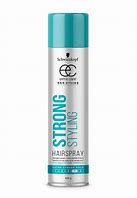 PackagingQuantityNotesRelease valves on aerosols must be protected by a cap or other suitable means.Total net quantity must not exceed 2 kg or 2 L.Net quantity of each article must not exceed 0.5 kg or 0.5 L.Approval of operator requiredPermitted as checked baggagePermitted as carry-on baggagePIC informed of locationNoYesYesNoOxygen or air, gas cylinders for medical useOxygen or air, gas cylinders for medical useOxygen or air, gas cylinders for medical useOxygen or air, gas cylinders for medical use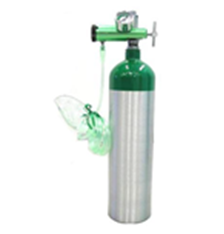 PackagingQuantityNotesCylinders valves and regulators must be protected from damage and inadvertent release.Cylinder must not exceed 5 Kg gross weight.Liquid oxygen is forbidden for transport.Approval of operator requiredPermitted as checked baggagePermitted as carry-on baggagePIC informed of locationYesYesYesYesThermometer, medical or clinical which contain mercury.Thermometer, medical or clinical which contain mercury.Thermometer, medical or clinical which contain mercury.Thermometer, medical or clinical which contain mercury.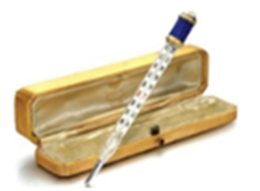 PackagingQuantityNotesPacked in its protective case.One per person for personal use.Approval of operator requiredPermitted as checked baggagePermitted as carry-on baggagePIC informed of locationNoYesNoNoThermometer or barometer, mercury filledCarried by a representative of a government weather bureau or similar official agencyThermometer or barometer, mercury filledCarried by a representative of a government weather bureau or similar official agencyThermometer or barometer, mercury filledCarried by a representative of a government weather bureau or similar official agencyThermometer or barometer, mercury filledCarried by a representative of a government weather bureau or similar official agency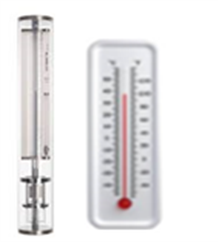 PackagingQuantityNotesPacked in strong outer packaging, with a sealed inner liner, or bag of strong leak-proof and puncture-resistant material impervious to mercury. One per person.Packaging must prevent escape of mercury regardless of position of package.Approval of operator requiredPermitted as checked baggagePermitted as carry-on baggagePIC informed of locationYesNoYesYes